Fiche carré 2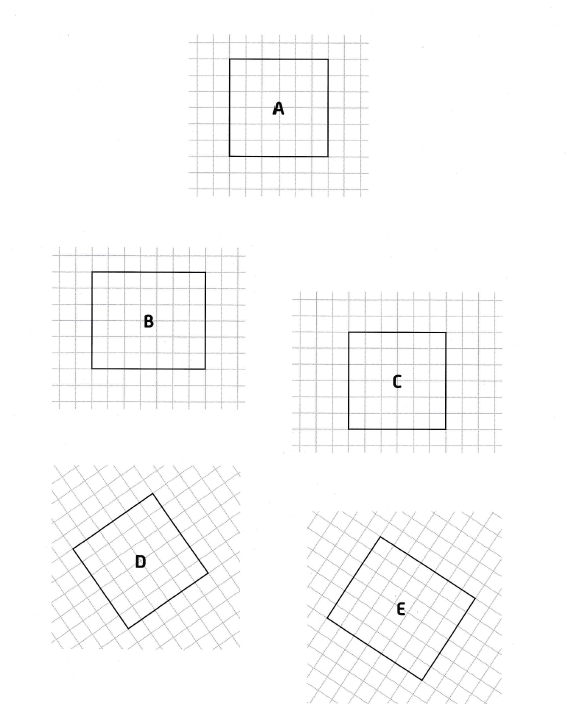 